                                                                                            Ukázka 5.04.23.2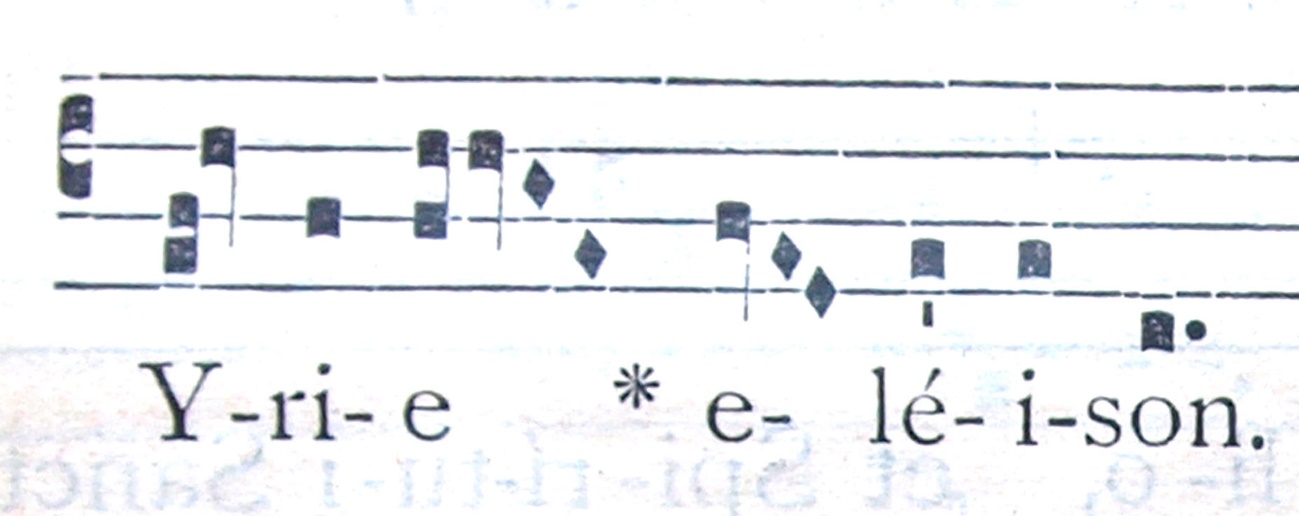 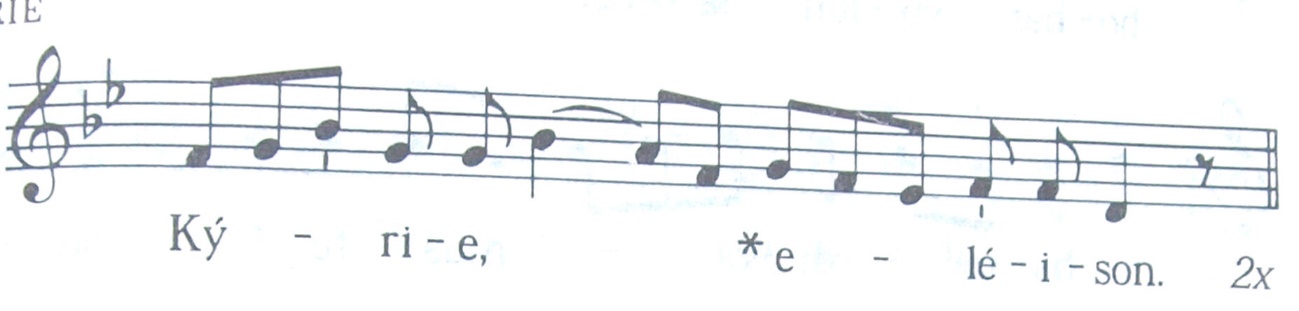 